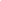 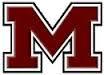 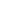 Key Course Objectives or Enduring Understandings:Important ideas and core processes  FACS is designed to help middle level students:live in a society of constant changeimprove their quality of life prepare them to meet their present and future responsibilitiesidentify their roles as community members, consumers, home managers, and wage earnersdevelop 21st Century Skills become college and/or career readyEssential QuestionsHow can learning daily life skills help you?How can learning kitchen safety keep you safe?How can learning food safety keep you safe?How can learning basic food preparation help you live a healthy life?How can learning sewing skills help you in your everyday life?AssessmentsFormative: OngoingDaily Life Skills: Worksheets, Video Reflections, Class Discussions, Manipulatives, Role-PlayingKitchen Safety: Kitchen BINGO, Video Reflections, Class Discussions, Safety WorksheetsFood Safety: Video Reflections, Class Discussions, Safety WorksheetsBasic Food Preparation: Sample Meal Planning, Utensil Match-Up, MyPlate Coloring Sheet, Definition Picture Match-Up, DVD Microwave UseLearning to Sew-Basic Hand Sewing: Practice Sewing a Button, Practicing the Running Stitch, Identifying Sewing Equipment and Tools WorksheetSummative: Project-BasedDaily Life Skills: JA Certificate ProgramKitchen Safety: Comic Strip/Google Slide/Visual Presentation, Handwashing LabFood Safety: “Fight Bacterial Monster” Project, Demonstrate appropriate steps for handwashingBasic Food Preparation: Claw Method Lab, MyPlate Project, Microwave Food LabLearning to Sew: Maryvale PillowUnit PacingNames of units and approximate pacingUnit Learning TargetsBy the end of the unit, students will be able to:StandardsIdentify content and/or CCLS StandardsDaily Life Skills5 weeksImprove daily life skills by learning about:jobs in the communityshopping for needs and wants paying for goods and services mannerscommunicating with othershow to do laundry Standard 1: Personal Health and FitnessKitchen Safety2 weeksPrevent common injuries in the kitchen: cutsburns and fireselectrocution, fallspoisoning/chemical hazardsStandard 2: A Safe and Healthy EnvironmentFood Safety2 weeksApply food safety knowledge to fight bacteria by utilizing the four steps of food safety: clean, separate, cook, and chillStandard 2: A Safe and Healthy EnvironmentBasic Food Preparation6 weeksDemonstrate lab procedures:handwashingmis en placecleanupIdentification of basic tools, equipment, terms - bake, heatCut safely using the claw methodRead a recipeUse measurement tools, abbreviations, and equivalencies  Making healthy choices with MyPlateLearn how to safely use the microwave Standard 1: Personal Health and FitnessStandard 2: A Safe and Healthy EnvironmentLearning to Sew 5 weeksIdentify sewing equipment and toolsUse sewing equipment and tools effectivelyDevelop basic hand sewing skillsSew a buttonSew using a running stitchStandard 3: Resource Management